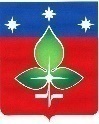 РЕВИЗИОННАЯ КОМИССИЯ ГОРОДА ПУЩИНОИНН 5039005761, КПП503901001, ОГРН 1165043053042ул. Строителей, д.18а, г. Пущино, Московская область, 142290Тел. (4967) 73-22-92; Fax: (4967) 73-55-08 г. Пущино                                                                                                                                            23.03.2021 г.Экспертное заключение № 3Ревизионной комиссии города Пущино на Проект решения Совета депутатов городского округа Пущино  «О внесении изменений в решение Совета депутатов от 10.12.2020 № 122/25 «О бюджете городского округа Пущино на 2021 год и на плановый период 2022 и 2023 годов»	Экспертное заключение на Проект решения Совета депутатов городского округа Пущино «О внесении изменений в решение Совета депутатов от 10.12.2020 № 122/25 «О бюджете городского округа Пущино на 2021 год и на плановый период 2022 и 2023 годов» подготовлено Ревизионной комиссией города Пущино в соответствии с требованиями статьи 157 Бюджетного кодекса РФ, Положением о Ревизионной комиссии города Пущино, утвержденного решением Совета депутатов №68/13 от 19.02.2015 г. (с изменениями и дополнениями), Планом работы Ревизионной комиссии города Пущино на 2021 год, утвержденным Приказом Председателя Ревизионной комиссии города Пущино №55  от «30» декабря 2020 г.	Изменения, вносимые в бюджет городского округа Пущино, обусловлены увеличением объема доходов на 14137 тыс. рублей и объема расходов на 36244 тыс. рублей. Размер дефицита бюджета составляет 148035 тыс. рублей. При сохранении выявленного превышения установленных норм на конец 2021 года, это будет являться нарушением бюджетного законодательства РФ, влекущим применение предусмотренных БК РФ мер бюджетного принуждения.	В итоге имеются следующие основные изменения бюджета городского округа Пущино на 2021 год.	1. Увеличивается размер безвозмездных поступлений на 14137 тыс. рублей, а именно: увеличиваются субсидии бюджетам городских округов на капитальный ремонт, приобретение, монтаж и ввод в эксплуатацию объектов коммунальной инфраструктуры (капитальный ремонт резервного топливного хранилища) в размере 14994 тыс. рублей при сокращении на 857 тыс. рублей субсидии на государственную поддержку образовательных организаций в целях оснащения (обновления) их компьютерным, мультимедийным, презентационным оборудованием и программным обеспечением в рамках эксперимента по модернизации начального общего, основного общего и среднего общего образования.	2. Наблюдается увеличение объема расходов на 21571 тыс. рублей за счет местного бюджета:	- на приобретение автомобиля скорой медицинской помощи для БПНЦ РАН в размере 6100 тыс. рублей;	- на разработку ПСД по строительству тротуаров в размере 8327 тыс. рублей;	- на капитальный ремонт резервного топливного хранилища (софинансирование) в размере 2006 тыс. рублей;	- на мероприятия по благоустройству городского округа в размере 3077 тыс. рублей, в том числе асфальтовое покрытие дворовых территорий и ремонт тротуаров (в т.ч. кредиторская задолженность) – 124 тыс. рублей, подготовка основания, приобретение и установка скейт-парка – 629 тыс. рублей, благоустройство общественной территории зоны отдыха у фонтана (в т.ч. внесение изменений в ПСД) – 2324 тыс. рублей;	- на статью «Образование» в размере 2597 тыс. рублей, в том числе субсидии на иные цели для детских дошкольных учреждений – 1694 тыс. рублей, для общеобразовательных школ – 388 тыс. рублей, мероприятия по организации горячего питания обучающихся, получающих начальное образование – 536 тыс. рублей;	- при этом сокращается оснащение (обновление) общеобразовательных учреждений компьютерным, мультимедийным, презентационным оборудованием и ПО в рамках эксперимента в размере 21 тыс. рублей.Замечания и предложенияРевизионная комиссия города Пущино предлагает:- обратить внимание на чрезмерную величину дефицита бюджета городского округа Пущино в проекте решения Совета депутатов городского округа Пущино «О внесении изменений в решение Совета депутатов от 10.12.2020 № 122/25 «О бюджете городского округа Пущино на 2021 год и на плановый период 2022 и 2023 годов», превышающую годовой лимит, установленный статьей 92.1 Бюджетного кодекса РФ.              - Совету депутатов городского округа Пущино рассмотреть проект решения Совета депутатов городского округа Пущино «О внесении изменений в решение Совета депутатов от 10.12.2020 № 122/25 «О бюджете городского округа Пущино на 2021 год и на плановый период 2022 и 2023 годов» с учетом настоящего Заключения.Председатель Ревизионной комиссии                                                                       Е.Е. Прасолова